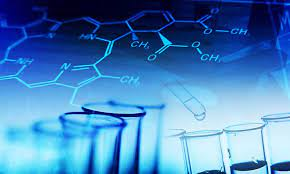  Purpose: Introduce chemistry topics in a relaxed environment in the summerWho should attend: High school students who plan to take regular/honors/AP chemistry in the upcoming school year 2021-2022When:  See Schedule & SyllabusWhere: Zoom Sessions Contact Info:Teacher: Madhavi MahavadiM.S Biotechnology (Johns Hopkins)B.S Biochemistry and Molecular Biology (Univ. of MD Baltimore County UMBC)Schedule & SYLLABUSThe purpose of this class is to introduce the chemistry topics in a relaxed environment so that the students are prepared for regular/honors/AP chemistry that they plan to take in the upcoming school year.The above syllabus is tentative, and I may move the topics depending on the understanding of the students.Homework – based on the concepts, I may give worksheets for practice at home that shouldn’t take more than 1-2 hours per week.I don’t plan on giving any exams, but during the sessions, I will randomly quiz the students on either the current concepts or previous topics to test their knowledge.Make-up sessions – based on the number of classes missed by the number of students, I will probably hold one or two make up sessions towards the end of the course.EMAIL: madhavi1278@yahoo.comPHONE: 301-602-6858DayDateDurationSessionTopicsMonday21-Jun-20217pm – 9:30pm1IntroductionMatter and MeasurementWednesday23-Jun-20217pm – 9:30pm2Atoms, Molecules and IonsElectronic Structure of AtomsPeriodic Table PropertiesMonday28-Jun-20217pm – 9:30pm3Chemical BondingWednesday30-Jun-20217pm – 9:30pm4Reactions and StoichiometryMonday05-Jul-20217pm – 9:30pm5Properties of SolutionsGasesWednesday07-Jul-20217pm – 9:30pm6KineticsThermochemistryMonday12-Jul-20217pm – 9:30pm7ThermodynamicsChemical EquilibriumWednesday14-Jul-20217pm – 9:30pm8Acid-Base ChemistryMonday19-Jul-20217pm – 9:30pm9ElectrochemistryWednesday21-Jul-20217pm – 9:30pm10Nuclear ChemistryIntroduction to Organic and Biological Chemistry (time permitting)